Егерме сигезенсе сакырылышы                            Двадцать восьмого созываУтыз дуртенсе ултырышы                                  Тридцать четвертое  заседание                               КАРАР                                                                    РЕШЕНИЕ14 июль 2021 й.                     №                                 14 июля 2021 г.  Об утверждении Правил благоустройства, озеленения и санитарного содержания территории    сельского  поселения  Кушнаренковский сельсовет муниципального района Кушнаренковский район Республики БашкортостанВ соответствии со статьей 1, п. 12 и статьей 55.25 п. 9 Градостроительного кодекса Российской Федерации, статьей 45.1 п. 13 Федерального закона от 06 октября  2003 года № 131-ФЗ  «Об общих принципах организации местного самоуправления в Российской Федерации» (с изменениями и дополнениями), Совет сельского поселения Кушнаренковский  сельсовет муниципального района Кушнаренковский район Республики Башкортостан,  решили:1. Отменить решение Совета сельского поселения Кушнаренковский сельсовет муниципального района Кушнаренковский район Республики Башкортостан №208 от 16.10.2017 года «Об утверждении Правил благоустройства и санитарного содержания населенных пунктов сельского поселения Кушнаренковский сельсовет муниципального района Кушнаренковский район Республики Башкортостан».2. Утвердить Правила благоустройства, озеленения и санитарного содержания территории сельского поселения Кушнаренковский сельсовет муниципального района Кушнаренковский район Республики Башкортостан, в новой редакции (прилагается). 3. Обнародовать настоящее решение на стенде администрации сельского поселения Кушнаренковский сельсовет и разместить  на официальном сайте органов местного самоуправления муниципального района Кушнаренковский район Республики Башкортостан в сети «Интернет» kushnaren.ru.4. Контроль по исполнению настоящего решения Совета  возложить на постоянные комиссии Совета сельского поселения Кушнаренковский сельсовет по бюджету, налогам и вопросам собственности, по развитию предпринимательства земельным вопросам, благоустройства и экологии, по социально-гуманитарным вопросам.	Председатель Совета сельского поселения Кушнаренковский сельсовет                                                      Ахмадалина А.Ф.Приложениек Решению Совета сельского поселения Кушнаренковский сельсовет муниципального района Кушнаренковский район Республики Башкортостанот ___________ 2021 года № ____Правила благоустройства, озеленения и санитарного содержания территории  сельского поселения Кушнаренковский сельсовет муниципального района Кушнаренковский район Республики Башкортостан1. Общие положения1.1. Настоящие Правила устанавливают порядок организации благоустройства, озеленения и санитарного содержания  территории  сельского поселения Кушнаренковский сельсовет муниципального района Кушнаренковский район Республики Башкортостан и обязательны для всех физических и юридических лиц, независимо от их организационно-правовых форм, являющихся пользователями или владельцами земель, застройщиками, собственниками, владельцами и арендаторами зданий, строений и сооружений, расположенных на территории сельского поселения Кушнаренковский сельсовет муниципального района Кушнаренковский район Республики Башкортостан.1.2. Благоустройство территории включает в себя уборку территории,  сбор, вывоз бытовых и промышленных отходов, организацию наружного освещения, уход за зелеными насаждениями, размещение наружной информации и иные мероприятия, осуществляемые   администрацией сельского поселения, домовладельцами на территории поселения.1.3. В настоящих Правилах используются следующие понятия:- благоустройство территории - деятельность по реализации комплекса мероприятий, установленного Правилами благоустройства территории сельского поселения, направленная на обеспечение и повышение комфортности условий проживания граждан, по поддержанию и улучшению санитарного и эстетического состояния территории сельского поселения, по содержанию территорий населенных пунктов и расположенных на таких территориях объектов, в том числе территорий общего пользования, земельных участков, зданий, строений, сооружений, прилегающих территорий;- уборка территорий - виды деятельности, связанные со сбором, вывозом в специально отведенные для этого места отходов деятельности физических и юридических лиц, а также иные мероприятия, направленные на обеспечение экологического и санитарно-эпидемиологического благополучия населения и охрану окружающей среды;- прилегающая территория - территория общего пользования, которая прилегает к зданию, строению, сооружению, земельному участку в случае, если такой земельный участок образован. Границы прилегающих территорий, если иное не установлено договорами аренды земельного участка, безвозмездного срочного пользования земельным участком, пожизненного наследуемого владения определяются:1) для отдельно стоящих НТО (включая киоски, торговые остановочные комплексы, павильоны) - 15 метров;2) для индивидуальных жилых домов, домов блокированной застройки - 10 метров от периметра внешнего ограждения, а со стороны въезда (входа) - до проезжей части дороги3) для многоквартирных домов - в пределах границ земельного участка для многоквартирных домов, под которыми образован земельный участок в соответствии с земельным законодательством;4) для автостоянок - 10 метров от внешней границы автостоянки, а в случае наличия ограждения - 10 метров от ограждения;5) для автозаправочных станций, автогазозаправочных станций - 15 метров от границы отведенной территории;6) для промышленных, производственных объектов - 20 метров от внешней стены объекта, а при наличии ограждения - 20 метров от ограждения;7) для строящихся объектов капитального строительства - 15 метров от ограждения строительной площадки8) для отдельно стоящих тепловых, трансформаторных подстанций, зданий, строений и сооружений инженерно-технического назначения на территориях общего пользования - 10 метров от внешней стены указанных объектов;12) для садоводческих, огороднических некоммерческих объединений граждан - 10 метров от границы отведенной территории;11) для наземных, надземных инженерных коммуникаций - 5 метров от внешних границ таких коммуникаций;12) для рекламных конструкций - 5 метров в радиусе от основания;13) для иных нежилых зданий, строений, сооружений, не имеющих ограждения, - на половину расстояния между зданием, строением, сооружениями и соседними объектами капитального строительства, а в случае отсутствия соседних зданий - 25 метров от внешней границы соответствующей стены;14) для иных нежилых зданий, строений, сооружений, имеющих ограждение, - 25 метров от ограждения.Для объектов, не установленных в пунктах 1 - 16 настоящей части, минимальные расстояния от объекта до внешней границы прилегающей территории принимаются 15 метров.Определенные согласно данной части территории могут включать в себя тротуары, озелененные территории (за исключением территорий особо охраняемых природных территорий), зеленые насаждения, но ограничиваются дорожным бордюром, полотном проезжей части автомобильной дороги общего пользования, линией пересечения с прилегающей территорией другого здания, строения, сооружения. При установлении границ прилегающей территории максимальное расстояние от здания, строения, сооружения, земельного участка или ограждения до внешней границы прилегающей территории не может превышать установленные выше минимальные расстояния более чем на 30%.1.4 Границы прилегающей территории определяются с учетом следующих особенностей:1) границы территории, прилегающей к зданиям, строениям, сооружениям, под которыми не образованы земельные участки, не имеющие ограждающих устройств (ворота, калитки, шлагбаумы, в том числе автоматические, и декоративные ограждения (заборы), определяются по периметру от фактических границ указанных зданий, строений, сооружений;2) границы территории, прилегающей к зданиям, строениям, сооружениям, под которыми не образованы земельные участки, имеющие ограждающие устройства, определяются по периметру от указанных устройств;3) границы территории, прилегающей к зданиям, строениям, сооружениям, у которых определены технические или санитарно-защитные зоны, определяются в пределах указанных зон;4) границы территории, прилегающей к земельному участку, границы которого сформированы в соответствии с законодательством, определяются от границ такого земельного участка;5) границы территории, прилегающей к земельному участку, занятому гаражными, гаражно-строительными кооперативами, садоводческими, огородническими некоммерческими объединениями граждан, определяются от границ земельного участка такого объединения;6) в случае совпадения (наложения) границ территорий, прилегающих к зданиям, строениям, сооружениям, земельным участкам, границы прилегающих территорий устанавливаются на равном удалении от указанных объектов.2. Уборка и содержание территории2.1. Жилая зона.2.1.1. Содержание территории индивидуальной жилой застройки, блокированной застройки;  территорий, предназначенных для садоводства и огородничества, осуществляется ответственными лицами в соответствии с законодательством Российской Федерации, Республики Башкортостан, а также настоящими Правилами.          Ответственность за уборку прилегающих к домам индивидуальной жилой застройки, блокированной застройки возлагается на собственников и (или) нанимателей данного жилья.          Собственники, владельцы или пользователи домовладений, в том числе используемых для временного (сезонного) проживания, обязаны:1) поддерживать в исправном состоянии индивидуальные жилые дома и иные постройки, а также ограждения домовладения и производить своевременный ремонт их фасадов и других отдельных элементов (входных дверей и козырьков, крылец и лестниц и т.п.);2) производить уборку от мусора и своевременный покос травы на прилегающей к домовладению территории, на расстоянии, установленном статьей 1.3 настоящих Правил, если расстояние прилегающей территории не установлено в большем размере; своевременную уборку от снега подходов и подъездов к дому;3) осуществлять строительство жилых домов, заборов, сараев и других хозяйственных построек, не нарушая границ участка индивидуальной застройки и в соответствии с действующим законодательством;4) содержать в надлежащем порядке (восстанавливать, очищать) проходящие через участок водотоки, а также водосточные канавы в границах участков, не допускать подтопления соседних участков, тротуаров, улиц и проездов;5) содержать в порядке указатели наименования улицы или переулка, а также номера дома на фасадах индивидуальных жилых домов;6) складировать отходы производства и потребления только в специально отведенных местах (контейнерных площадках);7) обеспечивать уход за зелеными насаждениями.2.1.2. Домовладельцы должны содержать заборы в технически исправном состоянии, содержать в чистоте и исправном состоянии указатели улиц и номера домов.2.1.3. Запрещается складировать за пределами участка жилого дома  строительные материалы, строительный и другой мусор, дрова, сено, шлак, ветви деревьев, ботву, сельхозинвентарь, кузова и др. запчасти автомобилей. 2.1.4. Запрещается выливать за пределы участка жилого дома  жидкие отходы.2.1.5. Запрещается устанавливать за пределами участка жилого дома  прицепы, сломанный автотранспорт, сельхозинвентарь.2.1.6. Запрещается выполнять водоотвод талых и дождевых вод с кровель жилых домов, с хозяйственных построек, гаражей, со дворов на улицы, проезды и другие территории общего пользования.2.1.7. Запрещается засыпать кюветы, дренажные канавы, дренажные колодцы. 2.1.8. Запрещается устраивать сеновалы, зольники, угольники, поленницы дров за пределами усадьбы. 2.1.9. Запрещается  сжигание листвы и мусора открытым способом.2.1.10. Запрещается замораживание жидких нечистот на  территории усадьбы.2.1.11. Дворовые уборные должны быть удалены от жилых домов на расстояние не ближе 20м. и не должны быть в водоохранной зоне (50-100м от реки). 2.1.12. Выгребные колодцы  должны быть водонепроницаемые и располагаться на территории усадьбы, если это не возможно и объект будет располагаться за границей усадьбы на территории общего пользования, то необходимо получить землеотводные документы в соответствии с действующим земельным законодательством. К заборному люку должен быть обеспечен свободный доступ спецавтотранспорта.   2.2. Содержание объектов капитального строительства, в том числе фасадов, содержание объектов инфраструктуры, а также объектов некапитального строительства.          2.2.1 Физические и юридические лица, индивидуальные предприниматели, в управлении либо собственности которых находятся здания и сооружения, а также объекты некапитального строительства обязаны:1) устранять местные разрушения облицовки, штукатурки, фактурного и окрасочного слоев, трещины в штукатурке, выкрашивание раствора из швов облицовки, кирпичной и мелкоблочной кладки, разрушение герметизирующих заделок стыков полносборных зданий, повреждение или износ металлических покрытий на выступающих частях стен, разрушение водосточных труб, мокрые и ржавые пятна, потеки и высолы, общее загрязнение поверхности, разрушение парапетов и иные подобные разрушения, не допуская их дальнейшего развития;2) производить работы по ремонту и покраске фасадов зданий и их отдельных элементов (балконы, лоджии, кровли, водосточные трубы и т.п.) в соответствии с паспортом цветового решения фасадов зданий (при наличии), строений, сооружений, ограждений;3) содержать, расположенные на фасадах, средства размещения информации; информационные таблички, памятные доски должны поддерживаться в чистоте и исправном состоянии;4) входы, цоколи, витрины должны содержать в чистоте и исправном состоянии;5) знаки адресации содержать в чистоте;6) козырьки входных групп, а также кровля должны быть очищены от загрязнений, древесно-кустарниковой и сорной растительности;7) в зимнее время должна быть организована своевременная очистка кровель от снега, наледи и обледенений. Очистка крыш от снега (наледи) со сбросом его на тротуары допускается только в светлое время суток с поверхности ската кровли, обращенного в сторону улицы. Сброс снега с остальных скатов кровли, а также плоских кровель должен производиться на внутренние дворовые территории. Перед сбросом снега необходимо провести охранные мероприятия, обеспечивающие безопасность движения транспортных средств и прохода пешеходов, с установкой предупреждающих ограничительных средств. Сброшенные с кровель зданий снег (наледь) убираются в специально отведенные места для последующего вывоза не позднее 3-х часов после сброса;8) при сбрасывании снега с крыш должны быть приняты меры, обеспечивающие полную сохранность деревьев, кустарников, воздушных линий уличного электроосвещения, растяжек, средств размещения информации, светофорных объектов, дорожных знаков, линий связи и т.п.9) обеспечивать безопасное для пешеходов транспортное обслуживание объектов капитального и некапитального строительства. 10) оборудовать входные группы урнами и своевременно освобождать их от мусора.11) производить уборку от мусора и своевременный покос травы, а в зимнее время года - своевременную уборку от снега, на прилегающей к зданию территории, на расстоянии, установленном статьей 1.3 настоящих Правил, если расстояние прилегающей территории не установлено в большем размере.2.2.2.  Запрещается приспосабливать под урны мешки, коробки, пакеты.2.2.3. Запрещается выливать жидкие бытовые отходы из объектов капитального строительства, а также объектов некапитального строительства  на территорию общего пользования или сливать в ливневые колодцы.2.2.4. Запрещается размещать тару на газонах, на крышах объектов капитального и некапитального строительства.2.2.5. Запрещается использовать для подъезда к объектам капитального и некапитального строительства тротуар, газон, пешеходную дорожку.2.2.6. Запрещается загромождать противопожарные разрывы между объектами некапитального строительства, запрещается загромождать запасные выходы.2.2.7. Запрещается торговля с лотков, стеллажей, автомобилей, передвижных палаток, быстровозводимых торговых комплексов, а также в  не отведенных специально местах и без разрешения администрации сельского поселения. 2.2.8. Запрещается устанавливать за пределами участка объекта капитального строительства прицепы, сломанный автотранспорт, сельхозинвентарь.2.2.9. Запрещается выполнять водоотвод талых и дождевых вод с кровель зданий, сооружений, со дворов на улицы, проезды и другие территории общего пользования.2.3.10. Запрещается засыпать кюветы, дренажные канавы, дренажные колодцы. 2.2.11. Запрещается  сжигание листвы и мусора открытым способом.2.2.12. Запрещается замораживание жидких нечистот на  территории объектов капитального и некапитального строительства.2.2.13. Выгребные колодцы  должны быть водонепроницаемые и располагаться на территории объекта недвижимости, если это не возможно и объект будет располагаться за границей земельного участка на территории общего пользования, то необходимо получить землеотводные документы в соответствии с действующим земельным законодательством. К заборному люку должен быть обеспечен свободный доступ спецавтотранспорта.          2.2.14. Ответственность за несвоевременное проведение работ по ремонту и покраске фасадов, за отсутствие домовых знаков, указателей названий улиц, номеров подъездов зданий и их состояние несут физические и юридические лица, индивидуальные предприниматели, в собственности либо пользовании/управлении которых находятся здания и сооружения.2.2.15. Владельцы зданий, сооружений, пострадавших во время пожара, обязаны ликвидировать сгоревшие и обгоревшие конструкции, восстановить благоустройство в течение 30-ти дней после пожара.Ветхие здания, сооружения и иные объекты недвижимости, непригодные для дальнейшей эксплуатации должны быть демонтированы правообладателями таких объектов в течение 30 дней после уведомления органов местного самоуправления о необходимости ликвидации.2.2.16. Запрещено производить мойку автомобильных и иных транспортных средств на территориях общего пользования.2.3. Территории общего пользования.Администрация сельского поселения организует летнюю и зимнюю уборку дорожных покрытий внутрипоселенческих дорог и тротуаров, проезжей части улиц, площадей  и других территорий общего пользования. Летнюю и зимнюю уборку  территорий учреждений, предприятий, торговых точек, придомовые территории, обеспечивает их собственник (арендатор).  2.3.1. С 1 апреля по 31 октября устанавливается период летней уборки. В зависимости от погодных условий, указанный период может быть сокращен или продлен по решению администрации поселения.Летняя уборка предусматривает:1. Уборку загрязнений с закреплённой территории;2. Вывоз загрязнений, своевременный покос травы на газонах;3. Сбор мусора с пустырей, территорий, прилегающих к автомобильным дорогам в черте населенного пункта, производится по мере необходимости.При производстве летней уборки запрещается:1. Сбрасывать загрязнения на озелененные территории, в контейнеры для сбора коммунальных (бытовых) отходов, в смотровые колодцы, реки, каналы и водоемы;2. Сбрасывание травы, листьев на проезжую часть и тротуары при покосе и уборке газонов;3. Вывоз загрязнений и отходов в несанкционированные места;4. Сгребание листвы к комлевой части деревьев и кустарников;5. Сжигание мусора в контейнерах для бытовых отходов и на прилегающих территориях;6. Хранение тары у торговых предприятий, предприятий общественного питания и других объектов и мест торговли в не отведенных для этих целей местах;7. Хранить строительные отходы на уличной, дворовой и производственной территории.2.3.2.  С 1 ноября по 31 марта устанавливается период зимней уборки. В зависимости от погодных условий, указанный период может быть сокращен или продлен по решению администрации поселения.Зимняя уборка улично–дорожной сети и объектов благоустройства предусматривает работы, связанные с ликвидацией скользкости, удалением снега и снежно-ледяных образований.1. Удаление снега осуществляется путем проведения его сгребания, а также погрузки и вывоза;2. Снег, очищаемый с дворовых территорий и пешеходных территорий, складируется на указанных территориях таким образом, чтобы был обеспечен проезд транспорта, доступ к инженерным коммуникациям и сооружениям на них, проход пешеходов и сохранность зеленых насаждений; 3. Для предотвращения падения сосулек и наледей с крыш зданий (карнизов), регулярно выполняется их очистка с обязательным применением мер предосторожности для обеспечения безопасного движения пешеходов и сохранности деревьев, кустарников,  покрытия тротуаров, вывесок;При производстве зимней уборки запрещается:1. Складирование снега на тротуарах, контейнерных площадках, а также в зоне зеленых насаждений на уличных территориях (при отсутствии согласования с администрацией сельского поселения);2. Сдвигание снега к стенам зданий и сооружений;3. Укладка снега и вынос снега на проезжую часть и тротуары с дворовых территорий и территорий ведомств;4. Сброс загрязненного снега на проезжую часть улиц (дорог).3. Сбор, вывоз бытовых и промышленных отходов3.1. На территории сельского поселения запрещается накапливать и  размещать отходы и мусор в несанкционированных местах. Сбор и вывоз отходов и мусора осуществляется  на свалки  ТБО.3.2. На территории общего пользования запрещается сжигание отходов и мусора.3.3. Вывоз бытовых отходов и мусора из жилых домов, организаций торговли и общественного питания, культуры, детских и лечебных заведений осуществляется собственниками домов и данных учреждений.3.4.  Запрещается устраивать стихийные свалки, временные хранилища мусора на территории сельского поселения. 	3.5. Для предотвращения засорения улиц, площадей  и других общественных мест мусором устанавливаются специально предназначенные для складирования мусора урны. 3.5.1. Урны (баки) должны содержаться в исправном и опрятном состоянии, очищаться по мере накопления мусора и не реже одного раза в месяц промываться и дезинфицироваться.3.5.2. Запрещается приспосабливать под урны коробки, пакеты, мешки.3.6. Содержание и уборка садов, парков, зеленых насаждений, находящихся в собственности физических и юридических лиц, а также содержание зеленых насаждений, посаженных в санитарно-защитной зоне предприятий,  производятся силами и средствами физических и юридических лиц самостоятельно или по договорам со специализированными организациями. 3.7. Для проведения повсеместной периодической уборки  устанавливается единый санитарный день – последняя пятница каждого месяца.3.8. Домовладельцы и руководители предприятий, организаций, учебных заведений, руководители  культурно-бытовых предприятий, собственники торговых учреждений в этот день обязаны:- произвести на основной   территории уборку с обязательным и немедленным вывозом собранного мусора;- своевременно производить скос травы и сорной растительности.3.9. Администрация сельского поселения может привлекать граждан на субботники для выполнения работ по уборке, благоустройству и озеленению территории, в порядке, предусмотренном действующим законодательством.4. Наружное освещение.4.1. К элементам наружного освещения относятся: светильники, кронштейны, опоры, провода, кабель, источники питания (сборки, питательные пункты, ящики управления и т.д.). 4.2.Улицы, дороги, пешеходные аллеи, общественные территории,    территории предприятий, учреждений и организаций должны освещаться в темное время суток.4.3. Размещение уличных фонарей, других источников наружного освещения в сочетании с застройкой и озеленением должно способствовать созданию криминальнобезопасной среды, не создавать помех участникам дорожного движения.4.4. Организации, в ведении которых находятся устройства наружного освещения, обеспечивают их технически исправное состояние,   своевременное включение и отключение и бесперебойную работу наружного освещения в темное время суток.Содержание и эксплуатация элементов наружного освещения осуществляется их собственниками (владельцами, пользователями), освещение территории осуществляется энергоснабжающими организациями по договорам.Металлические опоры, кронштейны и другие элементы устройств наружного освещения и контактной сети должны содержаться в чистоте, не иметь очагов коррозии и окрашиваться владельцами или балансодержателями по мере необходимости.4.5. Администрация сельского поселения организует освещение улиц в темное время суток.4.6. Строительство, эксплуатация, текущий и капитальный ремонт сетей наружного освещения улиц, дорог, рекреационных территорий осуществляются специализированными организациями по договорам с администрацией сельского поселения.4.7.  Нарушения в работе наружных осветительных установок, связанные с обрывом электрических проводов или повреждением опор, следует немедленно сообщить в энергоснабжающую организацию, при невозможности немедленного устранения – обезопасить (заизолировать, убрать с проезжей части). Вывоз сбитых опор освещения и контактной сети электрифицированного транспорта осуществляется собственниками, либо балансодержателями на основных магистралях незамедлительно.   4.8. Запрещается повреждать устройства наружного уличного освещения, разбивать лампы, плафоны. Повреждения устройств наружного освещения устраняются за счет виновных лиц.4.9. При строительстве и реконструкции любых объектов все юридические и физические лица- застройщики обязаны:- согласовывать производство всех видов работ в зоне расположения сетей наружного освещения с соответствующей энергоснабжающей организацией и к началу работ пригласить ее представителя для наблюдения за производством работ;- работы по переносу опор или изменению габаритов воздушных линий электропередач, перекладке кабельных линий или защите их от механических повреждений, а также восстановлению временно демонтированного наружного освещения выполняются за счет организаций, производящих строительные работы, по согласованию с эксплуатирующими организациями.При строительстве, реконструкции любого объекта застройщику предусматривать наружное освещение прилегающей территории, как в период строительства, так и после завершения. 5. Наружная информация,  реклама и малые архитектурные формы5.1. Каждое строение, жилой дом оборудуются табличкой с указанием присвоенного почтового адреса (улицы и номера дома) установленного образца. 5.2. Для информирования населения  администрация сельского поселения осуществляет установку информационных стендов в местах наибольшего скопления граждан (остановки общественного транспорта, магазины и пр.).5.3. Агитационные печатные материалы могут вывешиваться в специально отведенных местах по письменному согласованию с  администрацией сельского поселения, а также на зданиях, сооружениях и других объектах с письменного согласия домовладельцев указанных объектов. После того, как пройдет необходимость в агитационном материале, место размещения зачистить.5.4. Запрещается самовольная установка на территориях общего пользования, во дворах киосков, павильонов, металлических гаражей, контейнеров без получения на то соответствующего разрешения.5.5. Запрещается  самовольное размещение информации и наружной рекламы на стенах зданий, опорах линии электропередачи и уличного освещения, деревьях, заборах.5.6. Запрещается самовольный снос (перенос) малых архитектурных форм.6. Водоемы6.1. Содержание в надлежащем состоянии водоемов осуществляется владельцами территорий.6.2. Запрещается:6.2.1. Засорять водные объекты;6.2.2. Сбрасывать в водные объекты сточные воды без лицензии на водопользование и заключенного в соответствии с ней договора пользования водным объектом;6.2.3. Мойка автотранспорта на берегу и водоохраной зоне водоема;6.2.4. Чистка и мойка ковровых изделий на берегу и водоохраной зоне водоема;6.2.5. Самовольно производить гидротехническое строительство;6.2.6. Выбирать из водоема грунт;6.2.7. Содержание домашней водоплавающей птицы в водоемах (частях водоемов), включенных в зоны отдыха и элементы благоустройства поселка;6.2.8. Производить у водозаборов и в местах для купания стирку белья, мытье посуды и домашних животных.7. Зеленые насаждения7.1. Зеленые насаждения - древесные, кустарниковые и травянистые растения, расположенные на территории сельского поселения.Зеленые насаждения, расположенные на земельных участках, находящихся в собственности домовладельцев, принадлежат им на праве собственности. 7.2. Собственники зеленых насаждений обязаны:7.2.1. Обеспечить сохранность насаждений;7.2.2. Обеспечить уход за насаждениями;7.2.3. Проводить санитарную обрезку, удаление поломанных деревьев и кустарников с последующим вывозом на свалки ТБО;7.2.4. Обеспечить уборку сухостоя и аварийных деревьев, вырезку сухих и поломанных сучьев и вырезку веток, ограничивающих видимость технических средств регулирования дорожного движения, замазку ран и дупел на деревьях;7.2.5. Производить новые посадки деревьев и кустарников; 7.2.6. Во всех случаях снос деревьев и кустарников производить по согласованию с администрации сельского поселения.7.3. На территории общего пользования, занятой зелеными насаждениями запрещается:7.3.1. Повреждать или уничтожать зеленые насаждения (цветы, ветви деревьев и кустарников), в том числе производить валку деревьев, умышленно снимать кору со стволов для засыхания дерева;7.3.2. Жечь опавшую листву и сухую траву;7.3.3. Разжигать костры и разбивать палатки;7.3.4. Ловить и уничтожать лесных и домашних животных и птиц, разорять птичьи гнезда, муравейники;7.3.5. Засорять газоны, цветники, дорожки и водоемы, берега водоемов;7.3.6. Проезжать по травяному покрову на механизированных транспортных средствах (мотоциклах, снегоходах, тракторах и автомашинах), за исключением машин специального назначения;7.3.7. Мыть автотранспортные средства;7.3.8. Парковать транспорт на газонах;7.3.9. Пасти скот вне пастбищ;7.3.10. Складировать, выбрасывать любые материалы на траву на газонах, в том числе неокоренную и не обработанную от вредителей и болезней древесину;7.3.11. Снимать дерн с газонов;7.3.12. Производить любые действия, способные нанести вред зеленым насаждениям.7.3.13. Не принятие мер к охране зеленых насаждений. 7.4. Снос зеленых насаждений на территории общего пользования осуществляется на основании распоряжения главы сельского поселения по письменному заявлению заинтересованного лица с указанием причин, по которым предполагается снос. 	7.5. Снос зеленых насаждений   разрешается:7.5.1. При проведении рубок ухода и реконструкции зеленых насаждений;7.5.2. При сносе деревьев и кустарников, нарушающих световой режим в жилых и общественных зданиях;7.5.3. При сносе деревьев и кустарников, произрастающих в охранных зонах инженерных сетей и коммуникаций;7.5.4. При сносе зеленых насаждений, высаженных с нарушением действующих норм.7.5.5. Снос разрешается при условии посадки такого же количества деревьев (кустарников) в том же районе.7.6. Самовольный снос зеленых насаждений считается несанкционированное (без предварительного оформления соответствующих документов) уничтожение или повреждение древесно-кустарниковых, травянистых и цветочных растений, почвенного покрова.7.7. Обрезка ветвей деревьев и кустарников, попадающих в охранную зону воздушных инженерных сетей осуществляется эксплуатирующей данные сети организацией.7.8. На улицах с усадебной застройкой разрешается устройство палисадников для посадки цветов, деревьев и кустарников, но после получения в администрации сельского поселения специального разрешения. Ограждение палисадников должно осуществляться декоративной изгородью, высотой не более .7.8.1. Запрещается посадка в палисаднике овощей, складирование дров, стройматериалов, сельхозинвентаря, устройство компостных куч.8. Праздничное оформление территории8.1. Праздничное оформление территории выполняется на период проведения государственных и местных праздников, мероприятий, связанных со знаменательными событиями.Оформление зданий, сооружений осуществляется домовладельцами в рамках концепции праздничного оформления территории.8.2. Работы, связанные с проведением торжественных и праздничных мероприятий, осуществляются организациями самостоятельно за счет собственных средств, а также по договорам с  администрацией сельского поселения  в пределах средств, предусмотренных на эти цели в местном бюджете.8.3. Праздничное оформление включает вывеску национальных флагов, лозунгов, гирлянд, панно, установку декоративных элементов и композиций, стендов,  трибун, эстрад, а также устройство праздничной иллюминации.8.4. Концепция праздничного оформления определяется программой мероприятий и схемой размещения объектов и элементов праздничного оформления.8.5. Запрещается:8.5.1. При изготовлении и установке элементов праздничного оформления  снимать, повреждать и ухудшать видимость технических средств регулирования дорожного движения.8.5.2. Производить  салют после  23 часов (исключение составляют дни празднования Нового года 31 декабря и 1 января,   выпускной бал, День победы 9 мая).8.5.3. Производить салют в жилой зоне.8.5.4. В период новогодних праздников  использовать петарды на территориях общего пользования.8.5.5. Порча снежных (ледяных) фигур Новогоднего городка.9. Правила проведения земляных работ9.1. Строительство, реконструкция, текущий ремонт инженерных сетей и сооружений производится только после получения ордера на производство земляных работ. Для получения ордера организация, производящая земляные работы должна представить проектную документацию, гарантийное письмо о восстановлении дорожного покрытия и других разрушаемых элементов благоустройства и придорожного сервиса.  9.2. При вскрытии асфальто-бетонного покрытия проезжей части, тротуаров, внутриквартальных проездов, восстановление покрытия производится на всю ширину проезжей части, тротуаров, внутриквартальных проездов. Восстановление асфальтового покрытия должно производится при положительных температурах наружного воздуха.9.3. Устранение просадок производит организация, выполняющая земляные работы за свой счет и в течение двух лет со дня завершения данных работ. Засыпка траншей производится только гравийно-песчаной смесью.9.4. Лицо ответственное за производство работ, обязано до начала работ выполнить следующее:9.4.1. Установить по границам разрытия ограждения, предупреждающие знаки установленного типа, с занятием участка в габаритах, указанных в ордере.9.4.2. В местах движения пешеходов подготовить мостки и обеспечить освещение участка разрытия в ночное время.9.4.3. При наличии зеленых насаждений в зоне работы механизмов, оградить их глухими щитами, гарантирующими их сохранность.9.4.4. При разрытии, которые требуют закрытия проездов, должен быть определен объезд и обозначен соответствующим знаком.9.4.5. Не заваливать вынутым грунтом газоны, люки, зеленые насаждения, места складирования грунта согласовывать с администрацией сельского поселения.9.5. В случае порыва существующих подземных коммуникаций при производстве земляных работ, ответственность за восстановление несет производитель работ.9.6. В случае нарушения условий данных Правил, администрация сельского поселения имеет право взыскать  убытки от причиненного ущерба. 10. Правила организации строительства10.1. По периметру строительной площадки застройщик обязан установить типовое плотное окрашенное ограждение в соответствии с требованиями СНиП и ГОСТ (можно металлические профлисты), обеспечив его устойчивость, прочность, надежность, эксплуатационную безопасность. В случае установки ограждения вдоль пешеходной дорожки или тротуара, ограждение выполняется с навесом.10.2. Застройщик обязан следить за чистотой и надлежащим техническим состоянием стройплощадки, оборудовать подъездные пути, установить необходимые дорожные знаки, обеспечить наружное освещение стройплощадки и подъездных путей, установить информационный щит с информацией о строящемся объекте, строительной организации, ведущей работы, сроками исполнения работ.10.3. Застройщик обязан обеспечивать ежедневную уборку и  обеспечивать чистоту на строительной площадке.10.4. В случае вывоза грунта со стройплощадки тяжелым автотранспортом, согласовывать трассу продвижения автомобилей с администрацией сельского поселения.10.5. Запрещается складировать строительные материалы за пределами строительной площадки.10.6. Запрещается проведение вблизи жилой зоны строительных (ремонтных), погрузочно-разгрузочных работ, сопровождаемых нарушением тишины (за исключением спасательных и аварийных работ) с 22.00 до 07.00 часов. 11. Транспорт11.1.  Запрещается осуществлять движение своим ходом машин и механизмов на гусеничном ходу по дорогам населенных пунктов с асфальтовым покрытием.11.2.  Запрещается перевоз мусора, листвы, обрезанных веток, сыпучих строительных материалов транспортным средством, не покрытым брезентом или другим прочным материалом.11.3. Запрещается двигаться по сельскому поселению  на загрязненном транспорте.12.  Содержание животных12.1. Владельцы животных должны предотвращать опасное воздействие своих животных на других животных и людей, а также обеспечивать тишину для окружающих в соответствии с санитарными нормами, соблюдать действующие санитарно-гигиенические и ветеринарные правила.12.2.   Владельцы домашнего скота (коров, коз, лошадей и т.д.) обязаны содержать его на территории своего домовладения либо пасти в организованном порядке в стаде с пастухом. Свободный выпас скота  на территории населенного пункта (улицы, парки, скверы, аллеи и др.)  категорически запрещено.Ущерб, причиненный зеленым насаждениям, посевам  выпасом скота в не отведенных для этих целей местах, влечет наказание в соответствии с действующим законодательством.Запрещается передвижение сельскохозяйственных животных на территории сельского поселения без сопровождающих лиц.12.3. Выпас сельскохозяйственных животных должен осуществляться на специально отведенных местах выпаса (пастбищах) под наблюдением владельца или уполномоченного им лица.12.4. Отлов бродячих животных должен осуществляться специализированными организациями по договорам в пределах средств, предусмотренных в бюджете на эти цели.12.5.  Владельцы собак и кошек обязаны:- обеспечить надлежащее содержание животных в соответствии с требованиями законодательства, принимать необходимые меры, обеспечивающие безопасность окружающих;- не допускать собак и кошек на детские площадки, в магазины, столовые и другие общественные места;- по требованию ветеринарных специалистов предъявлять животных для осмотра, диагностических исследований, лечебно-профилактических прививок, обработок;- немедленно сообщать в ветеринарные и лечебно-профилактические учреждения обо всех случаях укусов собакой, кошкой человека или животного, доставлять таких животных в ветеринарные учреждения для осмотра и прохождения карантина под наблюдением специалиста в течение десяти дней;- немедленно сообщать в ветеринарные учреждения о случаях внезапного падежа собак и кошек или подозрении на заболевание животных бешенством, до прибытия ветеринарных работников обеспечить их изоляцию. Павшие животные подлежат утилизации или захоронению в местах и в порядке, установленных администрацией района, по согласованию с контролирующими (надзорными) органами.13. Содержание инженерных сетей и сооружений (люков смотровых колодцев и камер)13.1. Организации, на балансе которых находятся подземные инженерные коммуникации, обязаны постоянно следить за тем, чтобы крышки люков колодцев, расположенных на тротуарах и проезжей части, находились на уровне дорожного покрытия, содержались в исправном состоянии и закрытыми, обеспечивали безопасное движение транспорта и пешеходов. В случае повреждения или разрушения они должны быть немедленно огорожены и в течение суток исправлены.13.2. Очистка и осмотр колодцев подземных коммуникаций, люков производятся по мере необходимости. Весь осадок загрязнения, образуемый при очистке и ремонте, вывозится немедленно, без складирования на газонах, тротуарах или проезжей части.13.3. При прокладке и переустройстве подземных сооружений необходимо производить складирование материалов и оборудования только в пределах стройплощадок, регулярно вывозить грунт и мусор в специально отведенные для этого места.13.4. Котлованы и траншеи, разрабатываемые при прокладке и переустройстве подземных сооружений на улицах, проездах, во дворах, а также местах, где происходит движение людей или транспорта, должны быть ограждены. На ограждении необходимо установить предупредительные надписи и знаки.13.5. При прокладке, реконструкции или ремонте подземных коммуникаций на улицах, дорогах, площадях открытым способом обрубка асфальтобетонных покрытий производится прямолинейно в соответствии с проектной шириной траншеи, переход проезжей части производится перпендикулярно оси дороги. Бордюры и ограждения разбираются и складируются на месте производства работ для дальнейшей установки.Материалы, полученные от разборки дорожной одежды, следует временно складировать в пределах огражденного участка и вывозить в специально отведенные места.13.6. Собственники, арендаторы, иные законные пользователи инженерных сетей и сооружений должны обеспечивать содержание сетей и их конструктивных элементов в исправном состоянии, обеспечивать надлежащую эксплуатацию и проведение текущих и  капитальных ремонтов. 13.7. Инженерные сети и сооружения должны содержаться в  технически исправном состоянии и быть безопасны для других объектов и находящихся рядом граждан. Эксплуатация инженерных сетей и сооружений не должна приводить к загрязнению окружающей территории вытекающей водой или иными жидкостями. В случае аварийного истечения жидкости утечка должна быть ликвидирована в течение суток, а разлившаяся жидкость удалена. В зимний период к ликвидации образовавшегося в результате утечки обледенения необходимо приступать немедленно. После устранения утечки обледенение должно быть ликвидировано полностью. Надземные инженерные сети и сооружения должны иметь опрятный внешний вид,  быть окрашены, побелены, либо иметь иное эстетически выглядящее покрытие. 13.8. Все требования настоящего раздела обязательны для исполнения собственниками, арендаторами, иными законными пользователями инженерных сетей и должны исполняться ими за свой счет. Распределение полномочий и ответственности между собственниками, арендаторами, иными законными пользователями сетей определяется соответствующим договором.14. Общественное участие в принятии решений и реализации проектов комплексного благоустройства и развития территории сельского поселения       14.1. Участвовать гражданам и иным заинтересованным лицам в процессе развития «городской среды». Поддерживать  дворовые и общественные территории сельского поселения в технически исправном состоянии и приводить их в соответствии с современными требованиями.        14.2. Принимать участие на дворовых территориях многоквартирных домов в установке скамеек, установке урн для мусора, оборудование детских и спортивных площадок, устройство и обустройство тротуаров, пешеходных дорожек, клумб.        Совместно с сельским поселением  определять цели и задачи по развитию территории, инвентаризация проблем. 14.3. Принципы организации общественного соучастия:14.3.1. Наиболее полное включение всех заинтересованных сторон, на выявление их истинных интересов и ценностей, их отражение в проектировании любых сельских изменений, на достижение согласия по целям и планам реализации проектов, на мобилизацию и объединение всех субъектов сельской жизни вокруг проектов реализующих стратегию развития территории.14.3.2. Открытое обсуждение проектов благоустройства территорий на этапе формулирования задач проекта и по итогам каждого из этапов проектирования.14.3.3.  Решения должны приниматься открыто и гласно, с учетом мнения жителей соответствующих территорий и всех субъектов сельской жизни.14.3.4.  Информирование населения и других субъектов сельской жизни о задачах и проектах в сфере благоустройства и комплексного развития городской среды путем размещения в сети Интернет.14.3.5. Осуществление общественного контроля над процессом реализации проекта включая возможность контроля со стороны любых заинтересованных сторон, формирования рабочих групп, общественного совета проекта, либо наблюдательного совета проекта.14.3.6. Осуществление общественного контроля над процессом эксплуатации территории включая возможность для контроля со стороны любых заинтересованных сторон, формирования рабочей группы, общественного совета проекта, либо наблюдательного совета проекта для проведения регулярной оценки эксплуатации.14.4. Механизмы общественного участия:14.4.1. Обсуждение проектов должно происходить в интерактивном формате с использованием широкого набора инструментов для вовлечения и обеспечения участия и современных групповых методов работы.14.4.2. На каждом этапе проектирования рекомендуется выбирать максимально подходящие для конкретной ситуации механизмы, они должны быть простыми и понятными для всех заинтересованных в проекте сторон.14.4.3.  Для проведения общественных обсуждений необходимо выбирать хорошо известные населению общественные и культурные центры (ДК, школы, молодежные и культурные центры), находящиеся в зоне хорошей транспортной доступности, расположенные по соседству с объектом проектирования.14.4.4. По итогам встреч, проектных семинаров, и любых других форматов общественных обсуждений должен быть сформирован отчет о встрече, а также фото или видеозапись самой встречи и выложены в публичный доступ как на информационных ресурсах проекта, так и на официальном сайте муниципалитета для того, чтобы граждане могли отслеживать процесс развития проекта, а также комментировать и включаться в этот процесс на любом этапе.14.4.5. Для обеспечения квалифицированного участия необходимо публиковать достоверную и актуальную информацию о проекте, результатах предпроектного исследования, а также сам проект не позднее чем за 14 дней до проведения самого общественного обсуждения.14.4.6. Общественный контроль в области благоустройства осуществляется с учетом положений законов и иных нормативных правовых актов об обеспечении открытости информации и общественном контроле в области благоустройства, жилищных и коммунальных услуг.                          15. Средства наружной рекламы и информации15.1. Средства размещения наружной рекламы и информации должны быть технически исправными и эстетически ухоженными.Средства наружной информации, за исключением учрежденческих досок и режимных табличек, размещаются и эксплуатируются на основании паспорта, согласованного с уполномоченным органом, и в полном соответствии с ним.Владельцы средств размещения наружной рекламы и информации обязаны следить за их надлежащим состоянием, своевременно производить их ремонт и уборку места размещения средств наружной рекламы и информации.Не допускаются размещение и эксплуатация средств размещения наружной рекламы и информации без размещения на них рекламного или информационного сообщения, повреждение информационного поля, а также завешивание, заклеивание средств наружной рекламы и информации полиэтиленовой пленкой и иными материалами.Владелец рекламной или информационной конструкции обязан восстановить благоустройство территории и (или) внешний вид фасада после монтажа (демонтажа).Средства размещения наружной рекламы и информации при наличии у них фундаментного блока должны быть демонтированы вместе с фундаментным блоком.Не допускается повреждение сооружений и отделки объектов при креплении к ним средств наружной рекламы и информации, а также снижение их целостности, прочности и устойчивости.15.2. Средства размещения наружной информации могут быть следующих видов:- настенная конструкция; - декоративное панно; - консольная конструкция; - крышная конструкция; - витринная конструкция; - учрежденческая доска, - режимная табличка; - модульная конструкция; - стела; - щитовая конструкция; - флаговая композиция; - специализированная конструкция.15.3. Размещение объявлений, афиш культурных и спортивных мероприятий допускается только на специальных тумбах, щитах и стендах, устанавливаемых в местах массового пребывания граждан и в оживленных пешеходных зонах.Стенды для объявлений могут размещаться в виде отдельно стоящих объектов или в виде навесных щитов на зданиях или сооружениях.16.  Контроль  за исполнением Правил16.1. Физические и юридические лица обязаны соблюдать чистоту и порядок на территории сельского поселения.Администрация сельского поселения осуществляет контроль в пределах своей компетенции за соблюдением физическими и юридическими лицами настоящих Правил. 16.2. В случае выявления фактов нарушений настоящих Правил должностные лица администрации сельского поселения, административной комиссии и служба участковых уполномоченных полицейских МВД  вправе:16.2.1. Составить протокол об административном правонарушении в порядке, установленном действующим законодательством.16.2.2.  Обратиться в суд с заявлением (исковым заявлением) о признании незаконными действий (бездействия) физических и (или) юридических лиц, нарушающих настоящего Правила, и о возмещении ущерба.16.3. Лица, допустившие нарушение настоящих Правил, несут ответственность в соответствии с действующим законодательством.Вред, причиненный в результате нарушения настоящих Правил, возмещается виновными лицами в порядке, установленном действующим законодательством.16.4. Привлечение граждан и должностных лиц к ответственности за нарушение настоящих Правил осуществляется в соответствии с действующим законодательством Российской Федерации и Республики Башкортостан.17. Ответственность за нарушение настоящих Правил17.1. Ответственность за нарушение настоящих Правил устанавливается в соответствии с действующим законодательством Российской Федерации и Республики Башкортостан.17.2. Применение мер административной ответственности не освобождает лиц, причинивших своими противоправными действиями или бездействием ущерб объектам благоустройства от обязанности возместить нанесенный ущерб  в соответствии с действующим законодательств. Председатель Советасельского поселенияКушнаренковский                                                                       Ахмадалина А.Ф.Башkортостан  РеспубликаҺыКушнаренко районы муниципаль районынынКушнаренко ауыл советы ауыл билӘмӘҺе советы452230, Кушнаренко ауылы, Островский урамы, 23Тел. 5-83-36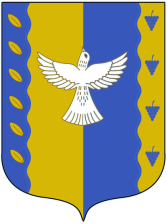 Республика  Башкортостансовет сельского поселения Кушнаренковский  сельсовет  муниципального  района Кушнаренковский район 452230, село Кушнаренково, ул. Островского, 23Тел. 5-83-36   